Муниципальное бюджетное общеобразовательное учреждениесредняя общеобразовательная школа №2 г. Нижний ЛомовКонспект урокапо русскому языку в 4 классе«Тренировка в написании безударных окончаний имён существительных в единственном числе»(В рамках предметной недели в начальных классах)                                          Подготовила и провела                                                учитель начальных классов                                                          МБОУ СОШ№2 г. Нижний Ломов                        Власова И. Ф.2016г.Тема. «Тренировка в написании безударных окончаний имён существительных в единственном числе»Цели.ОбразовательнаяУчить пользоваться алгоритмом выбора буквы в безударном падежном окончании имен существительных единственного числа, алгоритмом проверки безударных падежных окончаний.РазвивающаяРазвивать внимание, память, логическое мышление, речь учащихся.ВоспитательнаяПрививать интерес к родному языку, воспитывать самостоятельность, развивать навыки сотрудничества.УУДРегулятивные УУД: ставить, принимать, решать учебную задачу, осуществлять контроль и оценку учебной деятельности.Познавательные УУД: выделять необходимую информацию, структурировать знания, анализировать, сравнивать, обобщать.Коммуникативные УУД: объединяться в малые группы, вести учебный диалог в соответствии с задачами коммуникации.Ход урокаОрганизационный момент.Хочу начать урок со стихотворения, в котором вы договорите последнее слово Нужно для счастья порою немного.Шофёру – прямая дорога,Лётчику – ясное небо,Прохожему – больше улыбок,Учителю – меньше … (ошибок)  А я жду от вас грамотных ответов и активности на уроке.Ребята, что вы ждёте от урока?                                                                                                     Постановка задач урока. Хотите узнать, о чём пойдёт речь на уроке? Внимательно слушайте Софью и смотрите на экран.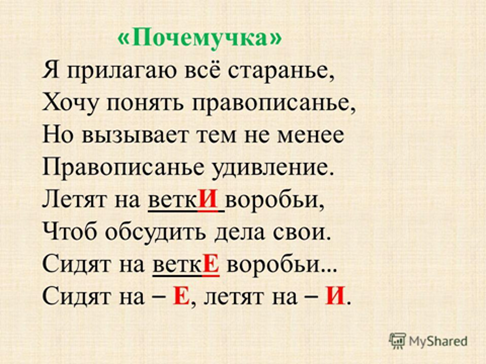 Кто понял,  какая тема нашего урока?Какие знания и умения нам необходимы, чтобы правильно выбирать букву безударного окончания имён существительных?Показать эти знания и умения – задачи нашего урока.Актуализация знанийУ нас сегодня каждая минутка на счету, поэтому время не теряем,  на вопросы отвечаем.-Что такое имя существительное?-Назовите постоянные признаки имён существительных.-Сколько склонений  у имён существительных в русском языке?-Имена существительные мужского и женского родов с окончаниями –а, -я относятся к…-Ко второму склонению относятся…-К третьему склонению относятся…-Изменяемая часть слова…-Имена существительные изменяются по…- Сколько падежей в русском языке?IV.  Работа по теме урокаУ нас сегодня необычный урок. Представьте, что мы находимся в редакции газеты «Куранты», и вы -  юные журналисты. Откройте ваши деловые блокноты и запишите число. Вы знаете, что журналист должен быть грамотным, сообразительным, аккуратным. Все эти качества мы проверим с вами, посещая различные отделы редакции.У журналистов есть помощники – словари. И мы выполним словарно-орфографическую работу. Посмотрите, на экране словосочетания. Помогите вставить пропущенные буквы в словарные словаехали по д.роге                       смотрел на  земл.никупошёл на т.ранцвели на г.зонеиграл с р.бенкомОпределить падеж имён существительных.ехали по дороге                       Д. п.                смотрел на  землянику    	  В. п.пошёл на таран		 В. п.цвели на газоне		П. п.играл с ребенком		Т. п.В каких именах существительных вы можете объяснить выбор буквы в безударном окончании.Вспомните алгоритм (алгоритм на карточке). Устно объясните выбор буквы в окончании существительного «по дороге»,  «с ребёнком».А сейчас вы расширите свои знания и познакомитесь с новым словарным словом. Для этого вам надо быть внимательными. Соедините первые слоги существительных, которые находятся в П.п., затем в В.п.  1 скл., потом В.п.  2кл.Какое это слово? Что такое газета?Толкование слова в энциклопедическом словаре (читает подготовленный ученик). А так объяснил значение слова «газета»  В. И. Даль (читает подготовленный ученик).Какую букву запомним в этом слове. (Это итальянское слово, звучит так: ГАЗЗА.)Запишите слово, выделите корень, подчеркните букву безударного гласного звука. Подберите однокоренные. Какая часть слова помогла в образовании однокоренных слов? Определите у существительных склонение.V.  Физминутка. -Чтобы с новыми силами приступить  к журналистской работе, я предлагаю немножко размяться!Я буду называть слова, а вы выполнять движения.Если слово относится к 1 склонению – присесть, ко 2 склонению – встать, к 3 склонению – хлопок.Груша, гвоздь, мышь, игра,  озеро, тетрадь, речь, земля, альбом.VI. Историческая справкаЖурналисты хорошо знают историю своей страны. А вы знаете, кто из российских царей повелел печатать  газету?Запишем предложение (один ученик у доски).В первой российской газете печатались статьи Петра I.Объясните  выбор буквы –Е в окончании имени существительного «в газете».Какие еще орфограммы встретились в словах этого предложения?VII. Морфологический разборВыполните морфологический разбор имени существительного «в газете» (комментирует один ученик).         VIII. Закрепление изученногоУважаемые журналисты!  Ваша речь должна быть меткой, яркой. Поэтому я выбрала для вас из газетных текстов  фразеологизмы со словами на нашу орфограмму, но кто-то нечаянно разрезал газету, и фразеологизмы рассыпались! Запишите фразеологизмы по данному началу (один у доски). Почему в словах «на макушке, в тарелке» окончание –Е, а в слове «из мухи» окончание –И?Не в своей …Делать из … Держать ушки на  … Попасть пальцем ...Мы в отделе корректоров. Знаете, кто такие корректоры?Верно, корректоры - работники редакции, которые ищут и исправляют ошибки в статьях, они не должны пропустить ни одной ошибки. Я предлагаю вам попробовать себя в их роли. Ваша задача: записать текст, исправив ошибки. (Текст у каждого на карточке).  Работайте в парах. Помогайте друг другу. Если нужна моя помощь, обращайтесь. (Работа в парах).Самопроверка по слайду.Это был маленький тест. Теперь вы можете оценить себя сами:-нет ошибок — мы в будущем можем стать классными журналистами!-1-2 ошибки — неплохо, надо только еще чуть-чуть поупражняться-3 и более ошибок — к сожалению, журналистом быть еще рано, поднажмем-ка мы на русский язык!IX. Включение новых знаний в общую систему знаний.Выбор буквы безударного падежного окончания имен существительных теперь в вашей копилке орфографических правил. Проверим, как вы умеете пользоваться разными орфографическими правилами. Читаем «снежную страницу». Выберете одну из предложенных картин. Составьте и запишите мини-текст. Во время записи помните об орфографии.  (Проверка одного – двух учеников)X. Домашнее заданиеДля работы дома я предлагаю вам   три вида заданий. Вы можете выбрать любой, который вас заинтересует и будет по силам.    Работа в рубрике «Проба пера». Придумать «зимнюю»  зарисовку,  объяснить выбор буквы в окончаниях им. сущ.  Выполнить задание по карточке.Допишите окончания существительных.  Определи склонения, подбери проверочное слово.Из деревн.., без дорог.., по дорог.., от подруг.., к подруг.., на берёз. ,                в машин.., на кроват.., к площад.., из тетрад.., у лошад.., в бан.Записать исправленный текст (карточка у детей) 	 Рефлексия•	Сформулируйте еще раз тему урока. (...)•	 На сколько хорошо вы научились писать падежные окончания имен существительных? ( Приём «Ладошка»)•	Повторите алгоритм выбора буквы для падежных окончаний имен существительных. Назовите проверочные слова для каждог7о склонения.Кто из вас  заинтересовался профессией «журналист»?  